A – Antworten Sie die Fragen! (4x4=16)1- Wann hast du Ferien? (Juni)_____________________________________________2- Wann kommt deine Oma? (Wochenende)_____________________________________________3- Wann hast du Geburtstag? (25.05.2022)_____________________________________________4- In welcher Jahreszeit ist die Ferien? (Sommer)_____________________________________________B – Wie ist das Wetter in Kayseri?  (3x5=15)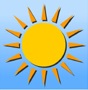 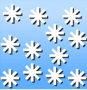 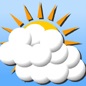 a) ___________________________________________b) ___________________________________________c) ___________________________________________C – Schreiben Sie den Text auf Türkisch.        (7x3=21 Punkte)(1) Wir feiern im Winter Weihnachten. (2) Wir haben einen Adventskalender und einen Adventskranz. (3) In Dezember zünden wir jeden Sonntag eine Kerze an. (4) Am 24 Dezember ist der Heiligabend. (5) Im Frühling feiern wir Ostern. (6) Das Osterfest ist ein Zeichen, das der Frühling anfängt. (7) Wir malen bunte Eier und machen ein großes Osterfeuer.1_____________________________________________2_____________________________________________3_____________________________________________4_____________________________________________5_____________________________________________6_____________________________________________7_____________________________________________D – Schreiben Sie die Wörter auf Türkisch        (9x2=18 Punkte)1- die Katze	_________________________________2- der Hund	_________________________________3- die Schildkröte	___________________________4- der Frosch	__________________________________5- das Kaninchen	___________________________6- der Feiertag des Sieges	_____________________7- die Fastenzeit________________________________8- das Osterfest	__________________________________9- das Zuckerfest	___________________________E. Schreiben Sie die Aussagen mit “müssen” (4x5=20 P.)1- Spar Energie! Ich ___________________________________________2- Mach das Licht aus! Sie ___________________________________________3- Spar Wasser! Du ___________________________________________4- Schütz die Tiere! Sie ___________________________________________5- Wirf den Abfall in die Mülltonne!  Er ___________________________________________F – Ordnen Sie die Aussagen zu! (5x2=10 Punkte)a- Er ist wütend.		1- Onlar heyecanlıb- Ich fühle mich müde.		2- Üzgünümc- Ich fühle mich froh.		3- O kızgınd- Sie sind munter.		4- Neşeli hissediyorume- Ich bin traurig.		5- Yorgun hissediyorum   1		        2		 3	          4	                 5……………	………………..		……………..Deutschlehrer	Deutschlehrerin		Schulleiter